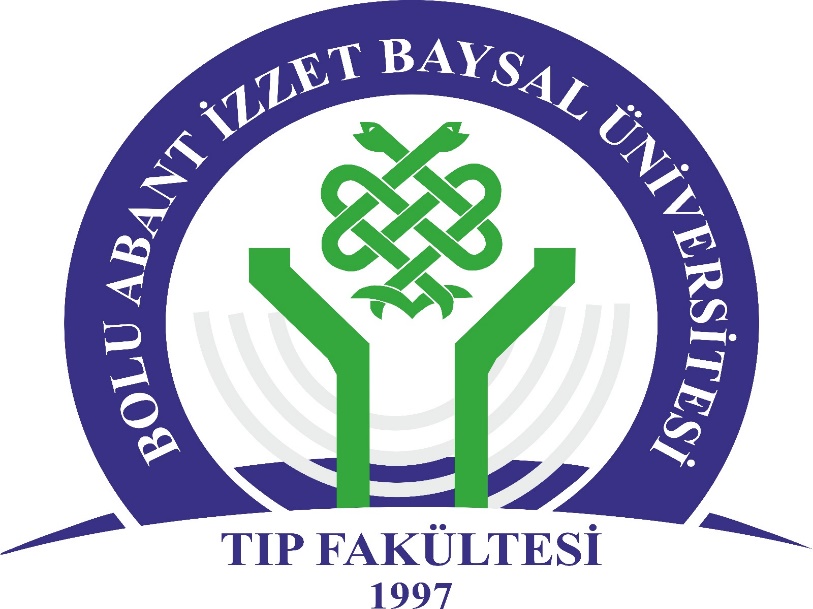 T.C.BOLU ABANT İZZET BAYSAL ÜNİVERSİTESİTIP FAKÜLTESİ GENEL CERRAHİ ANABİLİM DALIDÖNEM 6 EĞİTİM- UYGULAMA KARNESİÖĞRENCİNİNAdı Soyadı	:Fakülte No	:					Öğretim Yılı	:Staj tarihi	:Staj Grubu	:İmza	:	Öğrenci yeterlilik alabilmesi için belirtilen temel hekimlik uygulamalarının tamamını belirtilen düzeylerde eksiksiz öğrenmesi ve uygulaması gerekmektedir. Eksiksiz olarak tamamlanan bu karneyi sınav sırasında sınav jürisine ibraz etmek zorundadır. Çalışma programı:Stajın ilk günü staj süresince öğrencilere haftalık çalışma programı verilir. Hedefler: Etik ve mesleki değerler çerçevesinde iletişim becerilerini kullanarak acil veya elektif cerrahi hastalarından ve/veya yakınlarından detaylı hikaye alır, hastada sistemik fizik muayene ve genel cerrahi hasta grubu için önem taşıyan spesifik organ muayenesi yapar ve vital bulguları yorumlarHastada hikaye ve fizik muayene bulgularını kullanarak ön tanı koyar, tanıyı kesinleştirmek için uygun tanı araçlarını kullanır.Tanı için gerekli olan radyolojik ve laboratuvar tetkikleri yorumlar ve hastalıklarla ilişkilendirir. Genel cerrahinin UÇEP-2020’de yer alan hastalıklarının belirtilen düzeylere göre fizik belirti ve bulgularını, laboratuvar sonuçlarını hastalıklarla ilişkilendirerek hastalık ön tanı/tanısını koyar, tedavisini planlar, korunma önlemlerini uygular, tedavi ve izlem planı hakkında hasta/aileyi bilgilendirir ve eğitim verir, yöneticilik ve liderlik becerilerini kullanarak gerektiğinde uygun koşullarda uzmanına sevk eder.Cerrahi metabolizma, cerrahi beslenme ve nutrisyon kavramlarını açıklar ve cerrahi hastaların enerji gereksinimini hesaplayabilir.Acil ve elektif cerrahi hasta tanımını yapar, acil hallerde hızlı ve etkin müdahale yöntemlerini uygular, gerektiğinde hastayı bir üst basamak sağlık kuruluşu ya da uzmana zaman kaybetmeksizin yönlendirir.Sepsis, multiple organ yetmezliği, şok ve/veya travma ile başvuran hastada ilk değerlendirmeyi ve hastada uygun resüsitasyon yöntemlerini uygular. Genel cerrahi kliniğinde tanı ve tedavide uygulanan temel girişimsel işlemleri tanımlar, cerrahi müdahalelerden önce hastalardan onam almanın öneminin farkında olur ve asepsi, antisepsi, dezenfeksiyon, sterilizasyon kavramlarını bilerek basit cerrahi girişimleri yapar.Genel cerrahi hastalarının preoperatif dönemde hasta hazırlığı ve postoperatif dönemde hasta bakımı/yara bakımı ve takibini yapar.Hastaların tıbbi kayıtlarını yazılı ve elektronik ortamda uygun şekilde tutar, epikriz düzenler, gerekli raporları hazırlar ve bildirilmesi gereken bildirimleri yapar. Meslektaşları, diğer sağlık çalışanları ile etkili iletişim kurar, ekip çalışması yapar. Yaşam boyu örgün, yaygın ve sürekli öğrenmeyi ilke haline getirerek klinik karar verme sürecinde, kanıta dayalı tıp ilkelerini uygular ve mesleği ile ilgili güncel literatür bilgisine ulaşır ve eleştirel yaklaşımla değerlendirir. GÖNÜLLÜ NÖBETLER:VİZİTTE HAZIRLADIĞI/SUNDUĞU DOSYALAR:STAJ BOYUNCA ÖĞRENECEĞİ TEMEL HEKİMLİK UYGULAMALARI DÜZEYLER (UÇEP-2020 TABLO 2.4’TEN SEÇİLMİŞTİR)Öğrenme Düzeyi Açıklama:  1: Uygulamanın nasıl yapıldığını bilir ve sonuçlarını hasta ve/ veya yakınlarına açıklar 2: Acil bir durumda kılavuz/yönergeye uygun biçimde uygulamayı yapar 3: Karmaşık olmayan, sık görülen, durumlarda/olgularda uygulamayı* yapar4: Karmaşık durumlar/olgular da dahil uygulamayı* yaparTARİHSERVİSİLGİLİ GÖZETMEN İMZASITARİHSERVİSHASTA ADIİLGİLİ GÖZETMEN İMZASITEMEL HEKİMLİK UYGULAMALARI DÜZEYLERBEKLENEN 
DÜZEYSERVİSİZLEM / 
UYGULAMAİLGİLİ GÖZETMEN İMZASIA. ÖYKÜ ALMAA. ÖYKÜ ALMAA. ÖYKÜ ALMAA. ÖYKÜ ALMAA. ÖYKÜ ALMAGenel ve soruna yönelik öykü alabilme 4B. GENEL VE SORUNA YÖNELİK FİZİK MUAYENEB. GENEL VE SORUNA YÖNELİK FİZİK MUAYENEB. GENEL VE SORUNA YÖNELİK FİZİK MUAYENEB. GENEL VE SORUNA YÖNELİK FİZİK MUAYENEB. GENEL VE SORUNA YÖNELİK FİZİK MUAYENEBatın muayenesi4Digital rektal muayene3Genel durum ve vital bulguların değerlendirilmesi4Meme ve aksiller bölge muayenesi3C. KAYIT TUTMA, RAPORLAMA VE BİLDİRİMC. KAYIT TUTMA, RAPORLAMA VE BİLDİRİMC. KAYIT TUTMA, RAPORLAMA VE BİLDİRİMC. KAYIT TUTMA, RAPORLAMA VE BİLDİRİMC. KAYIT TUTMA, RAPORLAMA VE BİLDİRİMAydınlatma ve onam alabilme4Epikriz hazırlayabilme4Hasta dosyası hazırlayabilme4Reçete düzenleyebilme4Tedaviyi red belgesi hazırlayabilme4D. LABORATUVAR TESTLERİ VE İLGİLİ DİĞER İŞLEMLERD. LABORATUVAR TESTLERİ VE İLGİLİ DİĞER İŞLEMLERD. LABORATUVAR TESTLERİ VE İLGİLİ DİĞER İŞLEMLERD. LABORATUVAR TESTLERİ VE İLGİLİ DİĞER İŞLEMLERD. LABORATUVAR TESTLERİ VE İLGİLİ DİĞER İŞLEMLERDekontaminasyon, dezenfeksiyon, sterilizasyon, antisepsi sağlayabilme4Direkt radyografileri değerlendirebilme3Laboratuvar inceleme için istek formunu doldurabilme4Laboratuvar örneğini uygun koşullarda alabilme ve laboratuvara ulaştırabilme4Tarama ve tanısal amaçlı inceleme sonuçlarını yorumlayabilme3E. GİRİŞİMSEL VE GİRİŞİMSEL OLMAYAN UYGULAMALARE. GİRİŞİMSEL VE GİRİŞİMSEL OLMAYAN UYGULAMALARE. GİRİŞİMSEL VE GİRİŞİMSEL OLMAYAN UYGULAMALARE. GİRİŞİMSEL VE GİRİŞİMSEL OLMAYAN UYGULAMALARE. GİRİŞİMSEL VE GİRİŞİMSEL OLMAYAN UYGULAMALARÇoklu travma hastasının değerlendirilmesi3Deri/yumuşak doku apsesi açabilme3Dış kanamayı durduracak/sınırlayacak önlemleri alabilme3El yıkama4Endoskopik işlem1Hastadan biyolojik örnek alabilme3Lavman yapabilme3Nazogastrik sonda uygulayabilme3Oral, rektal, vajinal ve topikal ilaç uygulamaları yapabilme3Yara/yanık bakımı yapabilme3Yüzeyel sütür atabilme ve alabilme4F. KORUYUCU HEKİMLİK VE TOPLUM HEKİMLİĞİ UYGULAMALARIF. KORUYUCU HEKİMLİK VE TOPLUM HEKİMLİĞİ UYGULAMALARIF. KORUYUCU HEKİMLİK VE TOPLUM HEKİMLİĞİ UYGULAMALARIF. KORUYUCU HEKİMLİK VE TOPLUM HEKİMLİĞİ UYGULAMALARIF. KORUYUCU HEKİMLİK VE TOPLUM HEKİMLİĞİ UYGULAMALARIKendi kendine meme muayenesini öğretebilme4G. BİLİMSEL ARAŞTIRMA İLKE VE UYGULAMALARIG. BİLİMSEL ARAŞTIRMA İLKE VE UYGULAMALARIG. BİLİMSEL ARAŞTIRMA İLKE VE UYGULAMALARIG. BİLİMSEL ARAŞTIRMA İLKE VE UYGULAMALARIG. BİLİMSEL ARAŞTIRMA İLKE VE UYGULAMALARIBilimsel verileri uygun yöntemlerle analiz edebilme ve sonuçları yorumlayabilme2Klinik karar verme sürecinde, kanıta dayalı tıp ilkelerini uygulayabilme3H. SAĞLIKLILIKH. SAĞLIKLILIKH. SAĞLIKLILIKH. SAĞLIKLILIKH. SAĞLIKLILIKHayatın farklı evrelerinde izlem ve periyodik sağlık muayeneleri (gebelik, doğum, lohusalık, yenidoğan, çocukluk, ergenlik, yetişkinlik, yaşlılık)4